四川信息职业技术学院科技处文件学院科技处〔2023〕026号关于申报2023年度国家知识产权局办公室课题的通知各位教职工：2023年度国家知识产权局办公室课题申报已经开始，请根据申报通知积极申报。要求如下：1.申报书及活页各1式1份、电子稿通过协同发到张金玲处。2.申报截止时间：2023年3月20日。附件1：申报通知及软科学研究项目申报指南 附件2：软科学研究项目申请书附件3：软科学研究项目论证表附件4：软科学研究项目汇总表附件5：专利专项研究项目申报指南附件6：专利专项研究项目申请书附件7：专利专项研究项目论证表附件8：专利专项研究项目汇总表四川信息职业技术学院科技处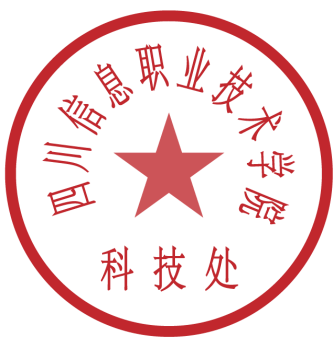                                         2023年3月6日四川信息职业技术学院科技处               2023年3月6日印发 附件1国家知识产权局办公室关于申报2023年度课题研究项目的通知国知办函办字〔2023〕149号各省、自治区、直辖市和新疆生产建设兵团知识产权局，四川省知识产权服务促进中心，各地方有关中心；国家知识产权局局机关各部门，专利局各部门，商标局，局其他直属单位、各社会团体；各有关单位：2023年度国家知识产权局课题研究项目申报工作已经启动，现将有关事项通知如下：一、研究项目申报和立项评审工作按照国家知识产权局课题研究有关管理规定和申报指南进行。二、研究项目申报类型包括软科学研究项目和专利专项研究项目两类，相关要求参见项目申报指南。申报材料可从国家知识产权局政府网站（http://www.cnipa.gov.cn）下载。为进一步提高研究水平，避免低水平重复研究，请申请单位和课题负责人就拟申报课题做好已有研究成果检索，并在此基础上进行创新性研究。三、申报材料应通过推荐单位统一汇总报送，未经推荐的单位或个人直接报送的材料原则上不予受理。各地知识产权局负责汇总、审核和推荐报送本地区的申报材料；中央和国家机关可由负责科研管理工作的司局推荐报送所属单位的申报材料。四、请推荐单位在拟推荐的《申请书》中签署意见，并按推荐顺序填写《汇总表》，软科学研究项目推荐不超过3项，专利专项研究项目中专利制度理论与实践类和关键核心技术专利分析类分别不超过3项。请将《申请书》纸件统一寄送至我局相应项目联系地址，将《申请书》《论证表》《汇总表》电子件统一发送至我局相应项目联系邮箱。《申请书》《论证表》文件名中请注明课题名称，《汇总表》文件名中请注明推荐单位名称，电子邮件标题中请注明“课题申报”和推荐单位名称。五、推荐单位报送申报材料截止日期为2023年3月24日，逾期不予受理。六、项目联系人：（一）国家知识产权局软科学研究项目联系人：李 芳  徐海燕电  话：010—62083877  62084902地  址：北京市海淀区西土城路6号国家知识产权局办公室政策研究处邮  箱：ruanketi@cnipa.gov.cn（二）国家知识产权局专利专项研究项目联系人：王  涛   孙  琨电  话：010—62086068  62086193地  址：北京市海淀区西土城路6号国家知识产权局审查业务管理部研究处邮  箱：xswyh@cnipa.gov.cn特此通知。附件：1. 2023年度国家知识产权局软科学研究项目申报指南.doc　　　2. 国家知识产权局软科学研究项目申请书.doc　　　3. 国家知识产权局软科学研究项目论证表.doc　　　4. 国家知识产权局软科学研究项目汇总表.doc　　　5. 2023年度国家知识产权局专利专项研究项目申报指南.doc　　　6. 国家知识产权局专利专项研究项目申请书.doc　　　7. 国家知识产权局专利专项研究项目论证表.doc　　　8. 国家知识产权局专利专项研究项目汇总表.xlsx国家知识产权局办公室2023年2月28日附件12023年度国家知识产权局软科学研究项目申报指南一、总体目标以习近平新时代中国特色社会主义思想为指导，深入贯彻落实党的二十大精神，围绕习近平总书记关于知识产权工作的重要指示论述和党中央、国务院决策部署，聚焦《知识产权强国建设纲要（2021—2035年）》和《“十四五”国家知识产权保护和运用规划》实施过程中的重点、难点、热点问题开展调查研究，着力形成有理论创新价值和实践应用价值的研究成果，为开启知识产权强国建设新征程提供有力支撑。二、申报要求（一）要围绕项目总体目标，坚持理论研究与应用对策研究相结合，注重针对性和实用性，力求创新性和前瞻性，通过深入分析和调查研究，提出具有参考价值的对策建议。（二）可以根据本指南提出的重点研究方向，拟定具体题目申报，也可自行选题申报。（三）可2家单位/部门（不超过2家）共同申报，但须确定一家牵头单位。牵头单位需具备独立法人资格，党政机关和全额拨款事业单位不得作为牵头单位。（四）每个申报项目的负责人不超过2人，研究团队原则上不超过10人（含负责人）。同一负责人只能申报一个项目。在研或尚未结题的国家知识产权局软科学研究项目负责人原则上不能申报新项目。（五）申报单位和负责人以往承担的国家知识产权局软科学研究项目无不良信用记录。（六）项目研究时间期限一般为1年。三、重点研究内容（一）基础理论知识产权支撑中国式现代化建设问题研究中国特色知识产权制度研究知识产权对经济发展的影响研究知识产权权益分配作用机理研究知识产权基础性法律的路径选择研究（二）制度规则数据知识产权保护规则研究人工智能对知识产权制度的影响研究标准必要专利法规政策研究实用新型制度改革研究商标权正当行使问题研究地理标志统一立法研究知识产权权利滥用问题研究技术领域的商业秘密法律保护研究知识产权行政保护和司法保护的衔接机制研究（三）工作实践1. 知识产权保护问题研究重大专利纠纷行政裁决保护机制研究商标恶意抢注与囤积问题治理研究地理标志侵权认定及提升保护水平问题研究海外知识产权维权政策工具供给研究技术对外转让中的知识产权安全研究2. 知识产权运用问题研究知识产权激发中小企业创新活力的政策路径研究创新主体高价值专利培育转化模式研究专利开放许可实施中的关键问题研究3. 知识产权服务问题研究营商环境评价中的知识产权相关内容研究知识产权公共服务体系运行机制研究知识产权服务标准化问题研究4. 知识产权人才问题研究知识产权专业学位研究生教育体系化建设及实践研究知识产权国际化人才资源开发研究知识产权人才高地建设的战略布局与实施策略研究知识产权服务业从业人员专业能力提升问题研究5. 知识产权国际问题研究国际知识产权规则变革趋势及对策研究知识产权支撑联合国可持续发展目标的路径研究当前国际形势下的中国企业知识产权应对策略研究附件2                   申 请 书国家知识产权局2023年制填写说明一、申请书内各项内容应填写完整、实事求是、表述明确。表格内容字体为四号仿宋，行距28磅。如各栏空格不够，均可加页。二、申请书为A4纸，于左侧装订成册。一式一份加盖公章。三、申请单位和合作单位填写完成后，交由推荐单位填写明确的推荐意见。四、推荐单位是指申请单位所在省、自治区、直辖市和新疆生产建设兵团知识产权局；国家知识产权局局机关各部门，专利局各部门，商标局，局其他直属单位、各社会团体；中央和国家机关负责科研管理工作的司局。一、基本信息二、研究方案三、研究基础四、研究人员基本情况五、经费预算说明：课题研究经费预算总额一般不超过8万元。附件3国家知识产权局软科学研究项目论证表注：1.论证表中不得直接或间接透露个人信息或相关背景资料，否则取消参评资格。2.课题名称要与《申请书》一致。相关研究成果只填名称、成果形式（如论文、专著、研究报告等）、作者排序、是否核心期刊等，不得填写作者姓名、单位、刊物或出版社名称、发表时间或刊期等。申请人承担的在研项目、与本课题无关的成果等不能作为研究基础填写。申请人的前期成果不列入参考文献。附件52023年度国家知识产权局专利专项研究项目申报指南一、总体目标以习近平新时代中国特色社会主义思想为指导，深入学习贯彻党的二十大精神和2022年中央经济工作会议精神，认真贯彻落实习近平总书记关于知识产权工作的重要指示论述和党中央、国务院各项决策部署，全面落实《知识产权强国建设纲要（2021—2035 年）》和《“十四五”国家知识产权保护和运用规划》，围绕推动专利事业发展的重点、难点、热点问题，以及国家关键核心技术领域开展研究，着力形成一批高价值的研究成果，扎实推动知识产权事业高质量发展，为建设知识产权强国提供有力支撑。二、申报要求（一）可单独或联合申报，其中联合申报最多不超过3家单位/部门，且须确定一家牵头单位。单独申报单位或联合申报的牵头单位需具备独立法人资格，党政机关不得作为单独申报单位或牵头申报单位。（二）课题研究人员总人数为10-15人，研究人员原则上应具备5年以上工作经验或3年以上研究经验。（三）申报单位/部门可参考本指南的重点方向，结合研究积累和工作实际，自选角度、自拟题目进行申报。选题要强化问题导向，聚焦关键点，紧跟专利事业发展的新进展，体现研究的前瞻性、针对性和实用性。（四）对于关键核心技术专利分析类课题，申报单位/部门应当具备专利分析研究经验。（五）项目研究时间为4—8个月。三、重点方向（一）专利制度理论与实践类1. 以保护和激励创新为目的的法律制度完善研究（1）适应高质量发展的专利保护客体研究（2）专利权滥用法律规制研究（3）集成电路布图设计法规重点问题研究2. 专利审查政策和标准研究（4）芯片、中医药、外观设计等特定领域专利审查政策研究（5）大数据、人工智能、基因技术等新领域新业态审查政策标准完善研究（6）关键技术领域审查标准完善研究（7）提高专利授权质量相关理论与实践问题研究3. 专利审查管理机制研究（8）专利审查全流程运行优化研究（9）专利审查机制和协作机制优化研究（10）适应新审查模式的质量管理完善研究（11）一流专利审查机构指标评价研究4. 专利审查综合保障研究（12）重点领域检索规范研究（13）智能检索系统和审查系统应用研究（14）专利文献信息服务与传播利用研究（15）专利审查国际合作与比较研究（二）关键核心技术专利分析类围绕新一代信息技术、数字经济、清洁能源、新材料、生物医药、高端装备等领域的关键核心技术，在全球专利分布现状、重点技术发展趋势、保护与运用情况、重点产品等方面开展专利分析研究。1. 新一代信息技术领域重点聚焦下一代通信技术、一体化通信网络、操作系统、专业软件、先进封装等。2. 数字经济领域重点聚焦高端传感器、专用算法、AI芯片、AI语言模型、智慧产业等。3. 清洁能源领域重点可聚焦新型零碳能源、固态电池、燃料电池、核能利用、碳综合利用和管理、资源循环利用等。4. 新材料领域重点聚焦关键基础材料、高性能复合材料、新型显示材料等。5. 生物医药领域重点聚焦现代化中医药、新型疫苗、临床优势突出的化学药和生物药、AI制药等。6. 高端装备领域重点聚焦核心基础零部件、航空航天装备、关键分析仪器、重型燃气轮机等。7. 其 他除上述方向外，亦可围绕我国农业现代化领域，例如先进育种技术，以及其他战略性新兴产业等方面开展研究。联系人：王 涛、孙  琨电  话：010—62086068  62086193地  址：北京市海淀区西土城路6号国家知识产权局审查业务管理部研究处邮  箱：xswyh@cnipa.gov.cn附件6国家知识产权局2023年制填写说明一、申请书内各项内容应填写完整、实事求是、表述明确。表格内容字体为四号仿宋，行距28磅。如各栏空格不够，均可加页。二、申请书为A4纸，于左侧装订成册。一式一份加盖公章。三、申请单位和合作单位填写完成后，交由推荐单位填写明确的推荐意见。四、推荐单位是指申请单位所在省、自治区、直辖市、新疆生产建设兵团知识产权局及计划单列市、副省级城市知识产权局；国家知识产权局机关各部门，专利局各部门，商标局，局其他直属单位、各社会团体；中央和国家机关相关部门负责科研管理工作的司局。一、基本信息二、研究方案三、研究基础四、研究人员基本情况五、经费预算说明：课题研究经费预算总额一般不超过10万元。六、主要研究人员专利分析经验附件7国家知识产权局专利专项研究项目论证表注：1.论证表中不得直接或间接透露个人信息或相关背景资料，否则取消参评资格。2.课题名称要与《申请书》一致。相关研究成果只填名称、成果形式（如论文、专著、研究报告等）、作者排序、是否核心期刊等，不得填写作者姓名、单位、刊物或出版社名称、发表时间或刊期等。申请人承担的与本课题无关的成果等不能作为研究基础填写。国家知识产权局软科学研究项目课 题 名 称:负责人：申请单位:合作单位：推 荐 单 位:填报日期:课 题 名 称课 题 名 称申请单位单位名称申请单位课题负责人电话手机申请单位课题联系人电话手机申请单位电子邮箱申请单位意见：         单位负责人（签章）：         （单位公章）                                         年   月   日  申请单位意见：         单位负责人（签章）：         （单位公章）                                         年   月   日  申请单位意见：         单位负责人（签章）：         （单位公章）                                         年   月   日  申请单位意见：         单位负责人（签章）：         （单位公章）                                         年   月   日  申请单位意见：         单位负责人（签章）：         （单位公章）                                         年   月   日  申请单位意见：         单位负责人（签章）：         （单位公章）                                         年   月   日  申请单位意见：         单位负责人（签章）：         （单位公章）                                         年   月   日  合作单位单位名称合作单位课题负责人电话手机合作单位课题联系人电话手机合作单位电子邮箱合作单位意见：         单位负责人（签章）：         （单位公章）                                         年   月   日  合作单位意见：         单位负责人（签章）：         （单位公章）                                         年   月   日  合作单位意见：         单位负责人（签章）：         （单位公章）                                         年   月   日  合作单位意见：         单位负责人（签章）：         （单位公章）                                         年   月   日  合作单位意见：         单位负责人（签章）：         （单位公章）                                         年   月   日  合作单位意见：         单位负责人（签章）：         （单位公章）                                         年   月   日  合作单位意见：         单位负责人（签章）：         （单位公章）                                         年   月   日  推荐单位单位名称推荐单位联系人电话手机推荐单位意见：        单位负责人（签章）：          (单位公章)                                        年   月   日推荐单位意见：        单位负责人（签章）：          (单位公章)                                        年   月   日推荐单位意见：        单位负责人（签章）：          (单位公章)                                        年   月   日推荐单位意见：        单位负责人（签章）：          (单位公章)                                        年   月   日推荐单位意见：        单位负责人（签章）：          (单位公章)                                        年   月   日推荐单位意见：        单位负责人（签章）：          (单位公章)                                        年   月   日推荐单位意见：        单位负责人（签章）：          (单位公章)                                        年   月   日请参照以下提纲撰写，要求逻辑清晰、格式规范。本表内容与《论证表》填写内容一致。（一）研究背景（二）研究内容（三）拟解决的关键问题（四）创新点（五）研究进度及阶段性目标（六）预期成果及应用价值（七）参考文献要求填写内容真实准确，有针对性，与本课题无关的研究成果不作为研究基础填写。负责人基本情况负责人基本情况负责人基本情况负责人基本情况负责人基本情况姓  名出生年月职务职称研究专长所在单位研究人员基本情况研究人员基本情况研究人员基本情况研究人员基本情况研究人员基本情况姓  名出生年月职务职称研究专长所在单位序号经费开支科目预算金额（万元）说    明1资料费2数据采集及处理费3会议费/差旅费/学术交流费4设备费5专家咨询费6劳务费7印刷出版费8管理费9合  计课题名称：本表参照以下提纲撰写，除“研究基础”外，本表与《申请书》表二内容一致，总字数不超过5000字。一、研究方案二、研究基础（可加页）附件4附件4附件4附件4附件4附件4附件4附件4附件4国家知识产权局软科学研究项目汇总表国家知识产权局软科学研究项目汇总表国家知识产权局软科学研究项目汇总表国家知识产权局软科学研究项目汇总表国家知识产权局软科学研究项目汇总表国家知识产权局软科学研究项目汇总表国家知识产权局软科学研究项目汇总表国家知识产权局软科学研究项目汇总表国家知识产权局软科学研究项目汇总表推荐单位：推荐单位：推荐单位：推荐单位：推荐单位：推荐单位：推荐单位：推荐单位：推荐单位：序号课题名称课题负责人申请单位合作单位课题联系人信息课题联系人信息课题联系人信息摘要
（100字以内）序号课题名称课题负责人申请单位合作单位姓名电话
（手机/座机）电子邮箱摘要
（100字以内）填表人：                             填表人电话（手机/座机）：填表人：                             填表人电话（手机/座机）：填表人：                             填表人电话（手机/座机）：填表人：                             填表人电话（手机/座机）：填表人：                             填表人电话（手机/座机）：填表人：                             填表人电话（手机/座机）：填表人：                             填表人电话（手机/座机）：填表人：                             填表人电话（手机/座机）：填表人：                             填表人电话（手机/座机）：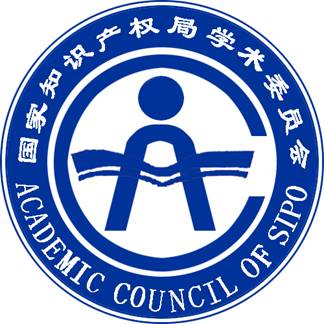 2023年度国家知识产权局专利专项研究项目申 请 书课题名称:负责人:申请单位：合作单位:推荐单位：填报日期:课 题 名 称课 题 名 称课 题 类 别课 题 类 别此处填写“专利制度理论与实践类”或        “关键核心技术专利分析类”。此处填写“专利制度理论与实践类”或        “关键核心技术专利分析类”。此处填写“专利制度理论与实践类”或        “关键核心技术专利分析类”。此处填写“专利制度理论与实践类”或        “关键核心技术专利分析类”。此处填写“专利制度理论与实践类”或        “关键核心技术专利分析类”。申请单位单位名称申请单位课题联系人电话手机申请单位电子邮箱申请单位意见：单位负责人（签章）：             （单位公章）年   月   日申请单位意见：单位负责人（签章）：             （单位公章）年   月   日申请单位意见：单位负责人（签章）：             （单位公章）年   月   日申请单位意见：单位负责人（签章）：             （单位公章）年   月   日申请单位意见：单位负责人（签章）：             （单位公章）年   月   日申请单位意见：单位负责人（签章）：             （单位公章）年   月   日申请单位意见：单位负责人（签章）：             （单位公章）年   月   日合作单位1单位名称合作单位1联系人电话手机合作单位2单位名称合作单位2联系人电话手机合作单位意见：        （单位公章）                                         年   月   日合作单位意见：        （单位公章）                                         年   月   日合作单位意见：        （单位公章）                                         年   月   日合作单位意见：        （单位公章）                                         年   月   日合作单位意见：        （单位公章）                                         年   月   日合作单位意见：        （单位公章）                                         年   月   日合作单位意见：        （单位公章）                                         年   月   日推荐单位单位名称推荐单位联系人电话手机推荐单位意见：      单位负责人（签章）：              （单位公章）年   月   日推荐单位意见：      单位负责人（签章）：              （单位公章）年   月   日推荐单位意见：      单位负责人（签章）：              （单位公章）年   月   日推荐单位意见：      单位负责人（签章）：              （单位公章）年   月   日推荐单位意见：      单位负责人（签章）：              （单位公章）年   月   日推荐单位意见：      单位负责人（签章）：              （单位公章）年   月   日推荐单位意见：      单位负责人（签章）：              （单位公章）年   月   日请参照以下提纲撰写，要求逻辑清晰、格式规范。本表内容与《论证表》填写内容一致。（一）研究背景（二）研究内容（三）拟解决的关键问题（四）创新点（五）研究进度及阶段性目标(周期4-8个月)（六）预期成果及应用价值（七）参考文献要求填写内容真实准确，有针对性，与本课题无关的研究成果不作为研究基础填写。课题负责人基本情况（有合作单位可填写2人）课题负责人基本情况（有合作单位可填写2人）课题负责人基本情况（有合作单位可填写2人）课题负责人基本情况（有合作单位可填写2人）课题负责人基本情况（有合作单位可填写2人）课题负责人基本情况（有合作单位可填写2人）课题负责人基本情况（有合作单位可填写2人）姓名性别出生年月职务职称现从事专业所在单位所承担任务课题组长基本情况（1人）课题组长基本情况（1人）课题组长基本情况（1人）课题组长基本情况（1人）课题组长基本情况（1人）课题组长基本情况（1人）课题组长基本情况（1人）姓名性别出生年月职务职称现从事专业所在单位所承担任务主要研究人员（不含课题负责人和课题组长）基本情况主要研究人员（不含课题负责人和课题组长）基本情况主要研究人员（不含课题负责人和课题组长）基本情况主要研究人员（不含课题负责人和课题组长）基本情况主要研究人员（不含课题负责人和课题组长）基本情况主要研究人员（不含课题负责人和课题组长）基本情况主要研究人员（不含课题负责人和课题组长）基本情况姓名性别出生年月职务职称现从事专业所在单位所承担任务序号经费开支科目预算金额（万元）说    明1资料费2数据采集及处理费3会议费/差旅费/学术交流费4设备费5专家咨询费6劳务费7印刷出版费8管理费9合  计申报关键核心技术专利分析类课题填写此栏目，主要填写申报单位以及研究人员专利分析相关课题研究经历和取得的成果。课题名称：本表参照以下提纲撰写，除“研究基础”外，本表与《申请书》表二内容一致，总字数不超过5000字。一、研究方案二、研究基础（可加页）附件8附件8附件8附件8附件8附件8附件8附件8附件8附件8国家知识产权局专利专项研究项目
汇总表国家知识产权局专利专项研究项目
汇总表国家知识产权局专利专项研究项目
汇总表国家知识产权局专利专项研究项目
汇总表国家知识产权局专利专项研究项目
汇总表国家知识产权局专利专项研究项目
汇总表国家知识产权局专利专项研究项目
汇总表国家知识产权局专利专项研究项目
汇总表国家知识产权局专利专项研究项目
汇总表国家知识产权局专利专项研究项目
汇总表推荐单位：推荐单位：推荐单位：推荐单位：推荐单位：推荐单位：推荐单位：推荐单位：推荐单位：推荐单位：序号课题名称课题负责人申请单位合作单位课题类型
（专利制度理论与实践类/关键核心技术专利分析类）课题联系人信息课题联系人信息课题联系人信息摘要
（100字以内）序号课题名称课题负责人申请单位合作单位课题类型
（专利制度理论与实践类/关键核心技术专利分析类）姓名电话
（手机/座机）电子邮箱摘要
（100字以内）填表人：填表人：填表人：填表人：填表人：填表人：填表人：填表人：填表人：填表人：填表人电话（手机/座机）：填表人电话（手机/座机）：填表人电话（手机/座机）：填表人电话（手机/座机）：填表人电话（手机/座机）：填表人电话（手机/座机）：填表人电话（手机/座机）：填表人电话（手机/座机）：填表人电话（手机/座机）：填表人电话（手机/座机）：